Межрегиональная конференция«Сердечная недостаточность от А до Я.Как не потерять пациента на этапах оказания медицинской помощи»8 ИЮНЯ 2017Г.Г. ВОРОНЕЖОРГКОМИТЕТ:ПРЕЗИДИУМ КОНФЕРЕНЦИИМЕЖРЕГИОНАЛЬНАЯ КОНФЕРЕНЦИЯ «СЕРДЕЧНАЯ НЕДОСТАТОЧНОСТЬ ОТ А ДО Я. КАК НЕ ПОТЕРЯТЬ ПАЦИЕНТА НА ЭТАПАХ ОКАЗАНИЯ МЕДИЦИНСКОЙ ПОМОЩИ»Уважаемый коллега_____________________________________!        Приглашаем Вас принять участие в межрегиональная конференция «Сердечная недостаточность от А до Я. Как не потерять пациента на этапах оказания медицинской помощи»8 июня 2017г. г. Воронеж, Адрес места проведения: БУЗ ВО «Воронежская областная клиническая больница № 1»,1 корпус, 9 блок, конференц-зал.Г. Воронеж, Московский проспект, 151Регистрация участников и приветственный кофе в 9:00Начало конференции: 10:00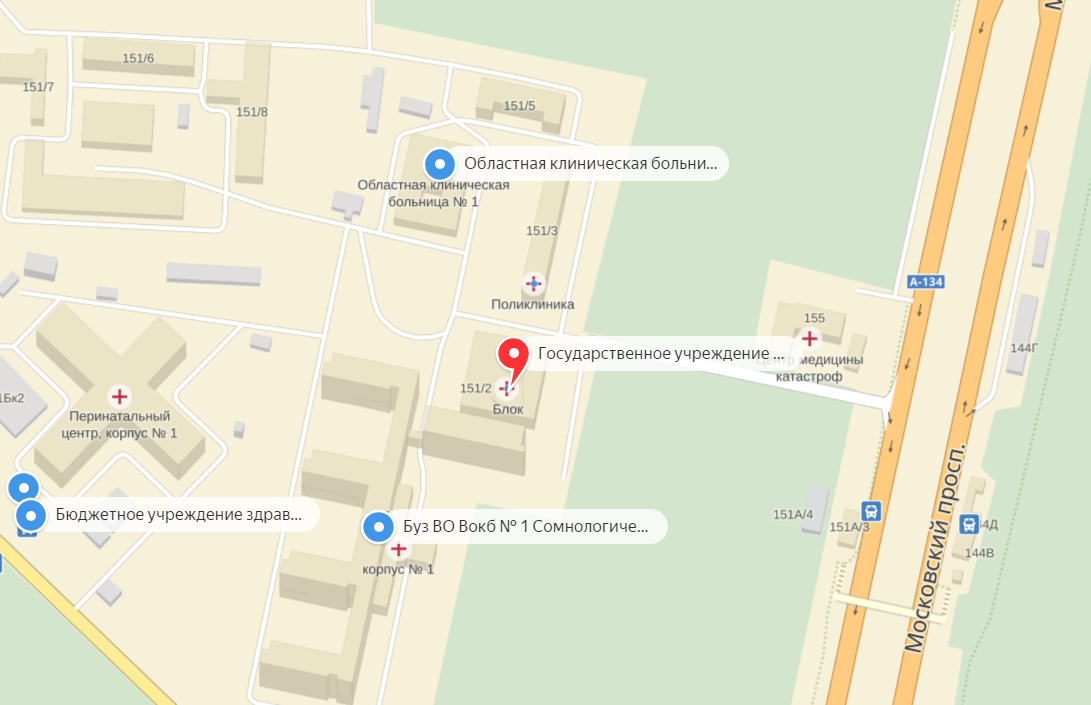 Агеев Фаиль Таипович (Москва)Жиров Игорь Витальевич (Москва), секретарьАзарин Олег Генрихович (Воронеж)Остроушко Надежда Игоревна(Воронеж)Васюк Юрий Александрович (Москва)Смирнова Светлана Тиграновна (Воронеж)Вериковский Виктор Александрович (Воронеж) сопроедседательТерещенко Сергей Николаевич (Москва), председательЕсауленко Игорь Эдуардович (Воронеж) сопредседательЩукин Александр Васильевич (Воронеж), председательАгеев Фаиль Таиповичд.м.н., профессор, руководитель диспансерного отдела НИИ кардиологии ФГБУ РКНПК им. А.Л. МясниковаАзарин ОлегГенриховичЗаместитель главного врача БУЗ ВО ВОКБ № 1, руководитель регионального сосудистого центраВасюк Юрий Александровичзаведующий кафедрой клинической функциональной диагностики ГБОУ ВПО «Московский Государственный медико-стоматологический университет им Евдокимова» Министерства здравоохранения Российской ФедерацииВериковский Виктор Александровичглавный врач БУЗ ВО ВОКБ № 1, сопредседательЕсауленко Игорь Эдуардовичд.м.н., профессор, ректор ГБОУ ВПО ВГМУ им. Н.Н. Бурденко, председательЖиров Игорь ВитальевичД.м.н., ведущий научный сотрудник отдела заболеваний миокарда и сердечной недостаточности НИИ кардиологии им А.Л. Мясникова ФБГУ РКНПК МЗРФ. Директор национального общества по изучению сердечной недостаточности и заболеванию миокардаТерещенко Сергей Николаевич Д.м.н., профессор, Зам. Генерального директора ФГБУ «РКНПК» МЗ РФ, директор института экспериментальной кардиологии ФГБУ «РКНПК» МЗ РФ, руководитель Отдела заболеваний миокарда и сердечной недостаточности НИИ кардиологии им А.Л.Мясникова ФГБУ РНПК МЗ РФ, Заслуженный деятель науки РФ. Председатель секции неотложной кардиологии Российского кардиологического общества8 ИЮНЯ 2017Г.8 ИЮНЯ 2017Г.КОНФЕРЕНЦ-ЗАЛ ОКБ№1ПРОГРАММА09.00 – 10.00РЕГИСТРАЦИЯ УЧАСТНИКОВ КОНФЕРЕНЦИИРЕГИСТРАЦИЯ УЧАСТНИКОВ КОНФЕРЕНЦИИРЕГИСТРАЦИЯ УЧАСТНИКОВ КОНФЕРЕНЦИИ10.00 – 10.20ТОРЖЕСТВЕННОЕ ОТКРЫТИЕ КОНФЕРЕНЦИИ. ПРИВЕТСТВЕННОЕ СЛОВО.ТОРЖЕСТВЕННОЕ ОТКРЫТИЕ КОНФЕРЕНЦИИ. ПРИВЕТСТВЕННОЕ СЛОВО.ТОРЖЕСТВЕННОЕ ОТКРЫТИЕ КОНФЕРЕНЦИИ. ПРИВЕТСТВЕННОЕ СЛОВО.10.00 – 10.05Щукин Александр Васильевич, руководитель департамента здравоохранения Воронежской областиЩукин Александр Васильевич, руководитель департамента здравоохранения Воронежской областиЩукин Александр Васильевич, руководитель департамента здравоохранения Воронежской области10.05 – 10.10Есауленко Игорь Эдуардович, ректор ФГБОУ ВО «Воронежский государственный медицинский университет им. Н.Н. Бурденко» МЗ РФЕсауленко Игорь Эдуардович, ректор ФГБОУ ВО «Воронежский государственный медицинский университет им. Н.Н. Бурденко» МЗ РФЕсауленко Игорь Эдуардович, ректор ФГБОУ ВО «Воронежский государственный медицинский университет им. Н.Н. Бурденко» МЗ РФ10.10 – 10.15Вериковский Виктор Александрович, главный врач
БУЗ Воронежской области «Воронежская областная клиническая больница №1»Вериковский Виктор Александрович, главный врач
БУЗ Воронежской области «Воронежская областная клиническая больница №1»Вериковский Виктор Александрович, главный врач
БУЗ Воронежской области «Воронежская областная клиническая больница №1»10.15 – 10.20Терещенко Сергей Николаевич, доктор медицинских наук, профессор, Зам. Генерального директора ФГБУ «РКНПК» МЗ РФ, директор института экспериментальной кардиологии ФГБУ «РКНПК» МЗ РФ, руководитель Отдела заболеваний миокарда и сердечной недостаточности НИИ кардиологии им А.Л. Мясникова ФГБУ РНПК МЗ РФ, Заслуженный деятель науки РФ, Председатель правления АНО «Национальное общество по изучению сердечной недостаточности и заболеваниям миокарда»Терещенко Сергей Николаевич, доктор медицинских наук, профессор, Зам. Генерального директора ФГБУ «РКНПК» МЗ РФ, директор института экспериментальной кардиологии ФГБУ «РКНПК» МЗ РФ, руководитель Отдела заболеваний миокарда и сердечной недостаточности НИИ кардиологии им А.Л. Мясникова ФГБУ РНПК МЗ РФ, Заслуженный деятель науки РФ, Председатель правления АНО «Национальное общество по изучению сердечной недостаточности и заболеваниям миокарда»Терещенко Сергей Николаевич, доктор медицинских наук, профессор, Зам. Генерального директора ФГБУ «РКНПК» МЗ РФ, директор института экспериментальной кардиологии ФГБУ «РКНПК» МЗ РФ, руководитель Отдела заболеваний миокарда и сердечной недостаточности НИИ кардиологии им А.Л. Мясникова ФГБУ РНПК МЗ РФ, Заслуженный деятель науки РФ, Председатель правления АНО «Национальное общество по изучению сердечной недостаточности и заболеваниям миокарда»10.20 – 11.50ЭПИДЕМИОЛОГИЯ, КЛИНИКА, ДИАГНОСТИКАЭПИДЕМИОЛОГИЯ, КЛИНИКА, ДИАГНОСТИКАЭПИДЕМИОЛОГИЯ, КЛИНИКА, ДИАГНОСТИКА10.20 – 11.05Терещенко С.Н. Хроническая сердечная недостаточность. Состояние проблемыТерещенко С.Н. Хроническая сердечная недостаточность. Состояние проблемыТерещенко С.Н. Хроническая сердечная недостаточность. Состояние проблемы11.05-11.50 Васюк Ю.А. Диагностика сердечной недостаточности – как достичь совершенства минимумом усилийВасюк Ю.А. Диагностика сердечной недостаточности – как достичь совершенства минимумом усилийВасюк Ю.А. Диагностика сердечной недостаточности – как достичь совершенства минимумом усилий11.50 – 13.20Медикаментозная терапияМедикаментозная терапияМедикаментозная терапия11.50-12.35Жиров И.В. Фармакотерапия ХСН с позиций современных рекомендацийЖиров И.В. Фармакотерапия ХСН с позиций современных рекомендацийЖиров И.В. Фармакотерапия ХСН с позиций современных рекомендаций12.35-13.20Агеев Ф.Т. Приверженность пациента сердечной недостаточностью к лечению как ключевое звено успехаАгеев Ф.Т. Приверженность пациента сердечной недостаточностью к лечению как ключевое звено успехаАгеев Ф.Т. Приверженность пациента сердечной недостаточностью к лечению как ключевое звено успеха13.20-14.20Перерыв. Обед. ВыставкаПерерыв. Обед. ВыставкаПерерыв. Обед. Выставка14.20 – 15.50Коморбидные состояния у пациента с ХСНКоморбидные состояния у пациента с ХСНКоморбидные состояния у пациента с ХСН14.20-15.05Васюк Ю.А. Ишемическая болезнь сердца и ХСНВасюк Ю.А. Ишемическая болезнь сердца и ХСНВасюк Ю.А. Ишемическая болезнь сердца и ХСН15.05-15.50Агеев Ф.Т. Артериальная гипертония и ХСНАгеев Ф.Т. Артериальная гипертония и ХСНАгеев Ф.Т. Артериальная гипертония и ХСН15.50 – 16.35Острая декомпенсация сердечной недостаточностиОстрая декомпенсация сердечной недостаточностиОстрая декомпенсация сердечной недостаточности15.50 - 16.35Жиров И.В. Современные российские рекомендации по ведению пациента с острой сердечной недостаточностью. Мультидисциплинарный подходЖиров И.В. Современные российские рекомендации по ведению пациента с острой сердечной недостаточностью. Мультидисциплинарный подходЖиров И.В. Современные российские рекомендации по ведению пациента с острой сердечной недостаточностью. Мультидисциплинарный подход16.35 – 17.20Специализированная служба по оказанию медицинской помощи пациентам с сердечной недостаточностьюСпециализированная служба по оказанию медицинской помощи пациентам с сердечной недостаточностьюСпециализированная служба по оказанию медицинской помощи пациентам с сердечной недостаточностью16.35 – 17.20Терещенко С.Н. Специализированная служба – краеугольный камень ведения пациента с сердечной недостаточностьюТерещенко С.Н. Специализированная служба – краеугольный камень ведения пациента с сердечной недостаточностьюТерещенко С.Н. Специализированная служба – краеугольный камень ведения пациента с сердечной недостаточностью17.20-17.50Дискуссия. Ответы на вопросыДискуссия. Ответы на вопросыДискуссия. Ответы на вопросы17.50-18.20Заключительное слово. Выдача сертификатовЗаключительное слово. Выдача сертификатовЗаключительное слово. Выдача сертификатов